UNIVERSIDADE FEDERAL DO CARIRI - UFCAPRÓ-REITORIA DE ENSINO – PROEN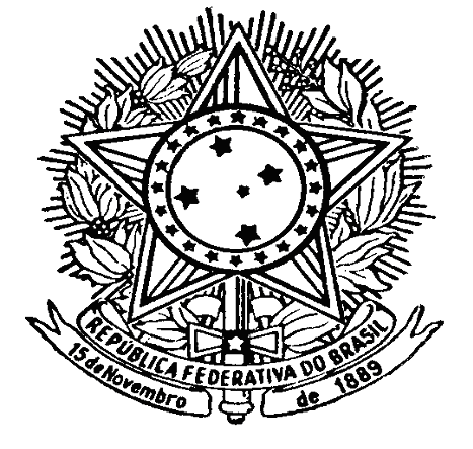 EDITAL Nº4/2013 – MUDANÇA DE CURSO PARA 2014.2ANEXO III REQUERIMENTO PARA RECURSO PARA MUDANÇA DE CURSO NOME:.................................................................................................................................................................. IDENTIDADE : NÚMERO ..................................... ÓRGÃO EMISSOR .................. ESTADO ................. FILIAÇÃO : NOME DO PAI .............................................................................................................................                    NOME DA MÃE............................................................................................................................. NASCIMENTO : DATA ...................... NATURALIDADE(CIDADE/ESTADO) ............................................                            SEXO M ( ) F( ) ENDEREÇO : RUA OU AVENIDA ................................................................................... Nº ........................                        COMPLEMENTO ......................... BAIRRO ............................................. CEP .............................                        CIDADE-ESTADO ............................................ TELEFONES: Fixo- ....................................                                                                                                                           Celular- ................................. CURSO ATUAL: .............................................................................................................. CÓDIGO: .................. CURSO PRETENDIDO: ................................................................................................... CÓDIGO: ..................  MATRÍCULA Nº: ................................................................................................................................................. JUSTIFICATIVAJuazeiro do Norte, ........ DE .............................. DE 2014 ..................................................................................                                                                                                         ASSINATURA DO REQUERENTE  REQUER APRECIAÇÃO DE RECURSO PARA A SELEÇÃO ANUNCIADA NO EDITAL DA PRÓ-REITORIA DE ENSINO. DECLARA QUE ACEITA AS CONDIÇÕES E NORMAS ESTABELECIDAS PARA A SELEÇÃO. 